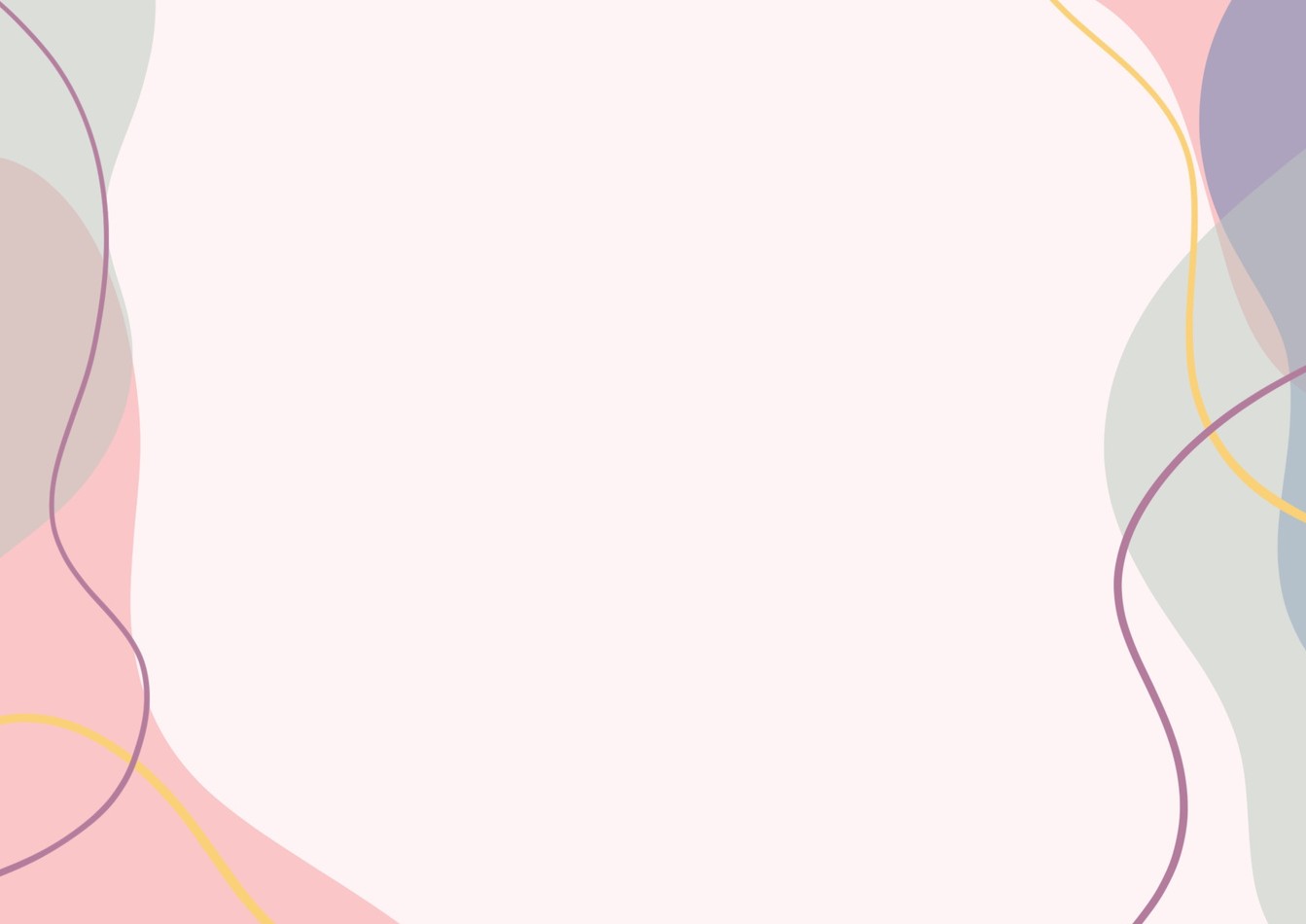 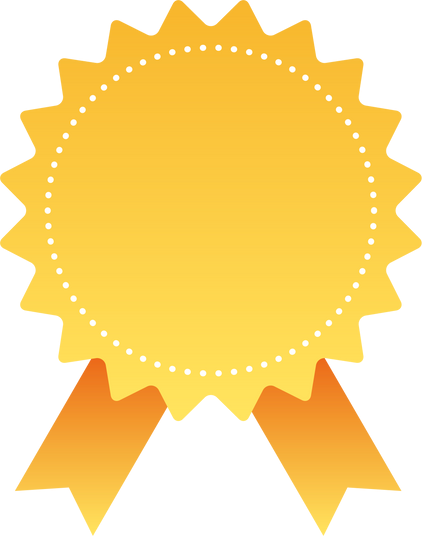 CERTİFİCATEEmployee Of The YearThis certificate is proudly presented toAaron WilsonFor being the best employee of the year!Juliana Silva	Simon SmithFounder	Mentor